Romeo & Juliet Act I Scene v Comprehension QuestionsAct I, Scene vSummarize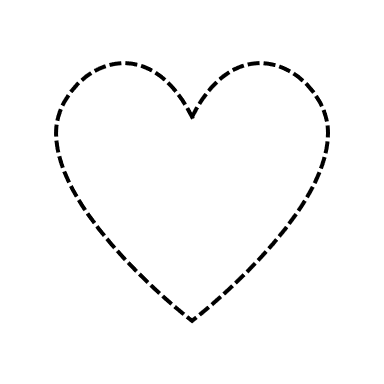 QuestionAnswer 1.How does Romeo react when he first sees Juliet at the party? 2.How does Tybalt feel when he recognizes Romeo’s voice? 3. How does Lord Capulet react to the news that there is a Montague at his party? Why does he react this way?4.Who first tells Romeo and Juliet who the other is?5. The first dialogue Romeo and Juliet speak to each other are in the structure of a sonnet (14 lines, iambic pentameter, ABABCDCDEFEFGG). Why does Shakespeare do this? (Hint: Think about what we learned about the theme of sonnets)Using the answers above, write a 2-3 sentence summary of Act I Scenes v.